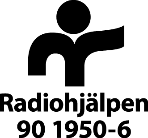 CONCEPT NOTE INTERNATIONAL PROJECTSORGANISATION NAMEINSTRUCTION TO THE APPLICATION The concept note shall be comprised of a maximum of four (4) pages. It does not have to include a results framework, nor a project budget or a risk matrix. Once assessed by Radiohjälpen the applying organisation will receive information about the decision made, which will be either a rejection or an approval of the concept note. Approved concept papers can thereafter be developed into a complete application for funding. 1. PROJECT DESCRIPTION2. APPLYING AND IMPLEMENTING ORGANISATION(S)  3. IMPLEMENTATION1.1 NAME OF THE PROJECT1.2 PROJECT DESCRIPTION This information shall be around 1 page of the total length of the concept note, i.e. longer than the information submitted in the digital application system1.3 CONTEXT ANALYSIS Describe the context and the issues issues identified and addressed through this project1.4 WHAT IS THE OVERALL GOAL OF THE PROJECT? Here you should only write the overall goal, not a description of the goal1.5 DESCRIBE THE TARGET GROUP OF THE PROJECT. HOW HAS THE TARGET GROUP BEEN SELECTED? WHY HAS THAT TARGET GROUP BEEN SELECTED? Also specify especially vulnerable target groups that will be included in the project2.1 FOR HOW LONG HAS THE IMPLEMENTING PARTNER BEEN ACTIVE IN THE GEOGRAPHICAL AREA?2.2 DESCRIBE THE IMPLEMENTING ORGANISATION’S EXPERIENCE AND EXPERTISE ON THE THEMATICAL FOCUS AREA OF THE PROJECT2.3 DESCRIBE THE APPLYING ORGANISATION’S EXPERIENCE AND EXPERTISE ON THE THEMATICAL FOCUS AREA OF THE PROJECT2.4 FOR HOW LONG HAS THE APPLYING ORGANISATION COOPERATED WITH THE IMPLEMENTING ORGANISATION IN THE PROJECT AREA?3.1 DESCRIBE HOW THE PROJECT CAN BE IMPLEMENTED GIVEN THE POSSIBLE EFFECTS OF THE CORONA VIRUS PANDEMIC 